       CURRICULUM VITAE         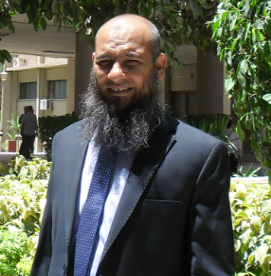 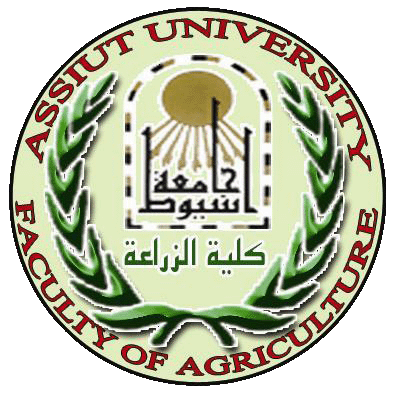 Name:                Abu El-Eyuoon Abu Zied AminPhone:                   Mobile: +2 (0114)3784083, Work: +2 (088) 2412903, Fax: +20882331384E-mail:                   abueleyuoon@gmail.com, abueleyuoon.amin@aun.edu.eg University:             Assiut Faculty:                 Agriculture Department:         Soils and waterMailing address:  Department of Soils and Water, Faculty of Agriculture, Assiut University, Assiut (71526), Egypt. Google Scholar:   https://scholar.google.com/citations?user=SKrGZvwAAAAJ&hl=en  Nationality:          EgyptianDate of Birth:       October 10, 1978Marital Status:     MarriedLanguage: Arabic: Native language, English: Foreign languageField of interest: Soil Chemistry, Soil Fertility and Soil Reclamation.2013–present: Ph.D. In Agricultural Sciences (Soils and water), Department of Soils and Water, Faculty of Agriculture, Assiut University, Assiut, Egypt.Thesis Title: Evaluation of using certain industrial wastes in the reclamation and remediation of some soils.2003-2008: M.Sc.  In Agricultural Sciences (Soils and water), Department of Soils and Water, Faculty of Agriculture, Assiut University, Assiut, Egypt.Thesis Title: Studies on the status of phosphorus and some micronutrients in soils of Assiut governorate.1997-2001: B.Sc.  In Agricultural Sciences (Soils and water), Department of Soils and Water, Faculty of Agriculture, Assiut University, Assiut, Egypt.2013–present: Lecturer of Soils and Water Department, Faculty of Agriculture, Assiut University, Egypt.2008-2013: Assistant Lecturer of Soils and Water Department, Faculty of Agriculture, Assiut University, Egypt.2002-2008: Laboratory Instructor, Soils and Water Department, Faculty of Agriculture, Assiut University, Egypt.Undergraduate courses Soil Chemistry                                                                             2013 – PresentSoil Reclamation                                                                          2013 - PresentGraduate coursesAdvanced soil Chemistry                                                             2013 - PresentAdvanced Soil Reclamation                                                         2013 - PresentFertilizers Chemistry                                                                    2013 – PresentChemistry of soil colloids                                                            2013 – PresentEnvironmental Soil Chemistry (for students of Botany Department, Faculty of Science) 2013 – Present	- Egyptian Soil Science Society, 2013-present.1- International Computer Driving License (ICDL).2- Statistical analysis using software such as MSTAT and SPSS programs3- Scientific instruments: Spectrophotometer, Flame photometer and Kjeldahle4- Analytical methods: Chemical analyses of soil, plant and water5- Experience in the software programs of crop modeling such as (DSSAT, CROPSYST and CROPWAT).I: In Journals1- EL-Desoky, M.A.; Hala H. Gomah; M. AbdElRazek and A.A. Amin. 2007. Studies on soil zinc and copper forms of Assiut governorate. J. Agric. Sci. Mansoura Univ., 32(5):4091-4105.2- Gomah, Hala H.; M. AbdElRazek; M.A. EL-Desoky and A.A. Amin. 2007. Status of iron and manganese forms in soils of Assiut. J. Agric. Sci. Mansoura Univ., 32(5):4107-4119.3- Amin, A.A. 2016. Impact of corn cob biochar on potassium status and wheat growth in a calcareous sandy Soil. Communications in Soil Science and Plant Analysis 47: 2026–2033.4- Mahdy, H. H. and A. A. Amin. 2017. Evaluation of Potassium Quantity-Intensity in some Soils of El-Dakhla Oasis, New Valley, Egypt. Alexandria science exchange journal, 38(1): 112-119.5- Amin, A. A. and M. A. Eissa. 2017. Biochar effects on nitrogen and phosphorus use efficiencies of zucchini plants grown in a calcareous sandy soil. Journal of Soil Science and Plant Nutrition, 17 ( 4), 912-921.6- Hassanien, H.G.; S.E. Abd El-mola; A.A. Amin and H.K. El-Sayed. 2017. Effect of Farmyard Manure and Rate of Phosphatic Fertilizer on Phosphorus Availability and Yield of Corn. Assiut J. Agric. Sci., 48 (1-1), 347-355.II: In Conferences1- Amin, A.A., M. AbdElRazek, M.A. EL-Desoky and Hala H. Gomah. 2008. Availability of phosphorus in soils of Assiut governorate, Egypt. The 2nd Scientific conference of Young Scientists. Faculty of Agriculture, Assiut University, May 6, 2008. 2- Amin, A.A., H.G. Hassanein, M.A. El-Desoky and A.R.A. Usman. 2011. Effect of Cement By-pass Addition to the Sandy Desert Soils on Growth, Yield and Nutrient Contents of Alfalfa (Medicago sativa). The 5th Conference of Young Scientists, Faculty of Agric., Assiut Univ., Assiut, Assiut J. Agric. Sci. 42 (Special Issue), 488-506.3- Hassanien, H.G., M.A. El-Desoky, A.R.A. Usman , A. Hanafy and A. A. Amin. 2010. Recycling of cement By-pass to improve the conditions of sodic and desert sandy soils as well as to remediate heavy metal contaminated soils. The 5th. Int. Conf. for Develop. and the Env. in the Arab World, March, 21-23. Center for Environmental Studies Assiut University -Egypt.A member of the Cemex Bypass (Assiut Cement Industry byproduct) Recycling Project to improve the conditions of sodic and sandy desert soils as well as to remediate heavy metal contaminated soils. December, 2007- 2010.A member in project of the Association mapping of Resiatance or tolerance to biotic and abiotic stresses in sorghum (Date: 1 June 2016 - 30 June 2018). A member in project of Sugar Beet Germplasm Enhancement (Date: 15 September 2016 - 30 June 2018).1. Hamdy Kasem EL-Sayed.  M.Sc. Student. 2017. Effect of farmyard manure and methods of applying phosphatic fertilizer on phosphorous availability in soil and yield of corn. 1. Ahmed Abdel-Aziz Ahmed Farrag . M.Sc. Student. Fate of mineral phosphatic fertilizers under saline soil conditions. (2014- present).